Draw a line from the sentences on the left to the sentences on the right. Each sentence on the right completes one of the sentences on the left. 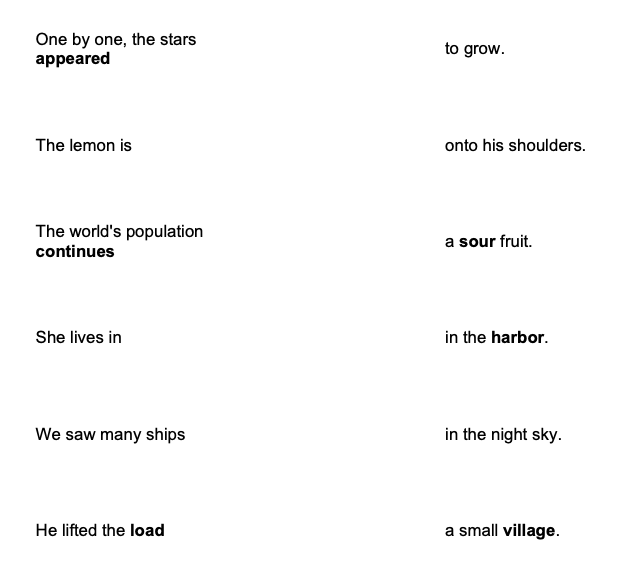 